 ҠАРАР                                               №  15/5                       РЕШЕНИЕ 21 ғинуар  2021 йыл.                                                             21  января   2021 г.  Об отмене решения Совета сельского поселения Суккуловский сельсовет муниципального района Ермекеевский район Республики Башкортостан № 32/7 от 16.05.2018 года «Об утверждении Положения о муниципальном земельном контроле  на территории сельского поселения Суккуловский сельсовет муниципального района Ермекеевский район Республики Башкортостан»Рассмотрев протест прокуратуры  Ермекеевского района от 15.01.2021 г. № 3-1-2021, в соответствии с Постановлением Правительства Республики Башкортостан от 14.04.2015 года № 136 «Об утверждении порядка осуществления муниципального земельного контроля на территории Республики Башкортостан», Совет сельского поселения Суккуловский сельсовет муниципального района Ермекеевский район Республики Башкортостан решил:1. Отменить решение Совета сельского поселения Суккуловский сельсовет муниципального района Ермекеевский район Республики Башкортостан № 32/7 от 16.05.2018 года «Об утверждении Положения о муниципальном земельном контроле на территории сельского поселения Суккуловский сельсовет муниципального района Ермекеевский район Республики Башкортостан».2. Опубликовать настоящее решение на информационном стенде и официальном сайте сельского поселения Суккуловский сельсовет муниципального района Ермекеевский район Республики Башкортостан по адресу: http://sukkul.ru/.      3. Контроль за исполнением настоящего решения оставляю за собой.Глава сельского поселения  Суккуловский сельсовет			                          Ф.Р. Галимов Һыуkkул ауыл советы 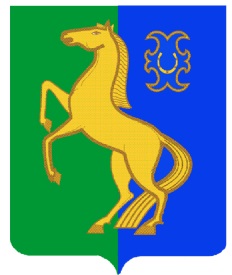 ауыл билəмəhе советы муниципаль районының Йəрмəĸəй районы Башkортостан РеспублиĸаhыСовет сельского поселения Суккуловский сельсовет муниципального района Ермекеевский район Республики Башкортостан 